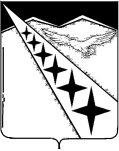 АДМИНИСТРАЦИЯ ЛУЧЕВОГО СЕЛЬСКОГО ПОСЕЛЕНИЯ ЛАБИНСКОГО РАЙОНАПОСТАНОВЛЕНИЕот 06.07.2015г                                                                                           № 86поселок  ЛучОб утверждении отчета об исполнении местного бюджетаЛучевого сельского поселения Лабинского района за 6 месяцев 2015 годаРассмотрев отчет об исполнении местного бюджета Лучевого сельского поселения Лабинского района за 6 месяцев 2015 года, руководствуясь статьей 81 и 264.2 Бюджетного кодекса РФ, п о с т а  н о в л я ю:1. Утвердить отчет об исполнении местного бюджета Лучевого сельского поселения Лабинского района за 6 месяцев 2015 года по расходам в сумме 4351,5 тыс.рублей, по доходам в сумме 3926,1 тыс.рублей:  - по доходам бюджета Лучевого сельского поселения Лабинского района за 6 месяцев 2015 годасогласно приложения №1 «Исполнение доходов  в местный бюджет по кодам видов (подвидов) доходов и классификации операций сектора государственного управления, относящихся к доходам бюджетов за 6 месяцев 2015 года » (прилагается);     - по доходам бюджета Лучевого сельского поселения Лабинского района за 6 месяцев 2015 годасогласно приложения №2 «Исполнение доходов бюджета по кодам видов доходов, подвидов доходов, классификации относящихся к доходам бюджета за 6 месяцев 2015 года» (прилагается);     - по расходам,  по разделам и подразделам классификации расходов бюджета Лучевого сельского поселения Лабинского района за 6 месяцев 2015 года, согласно приложения №3 «Распределение расходов по разделам и подразделам классификации расходов бюджета за 6 месяцев 2015 года» (прилагается);   - по расходам ведомственной структуре расходов бюджета Лучевого сельского поселения Лабинского района за 6 месяцев 2015 года по ведомственной структуре расходов согласно приложения №4 «Распределение расходов бюджета за 6 месяцев 2015 годапо ведомственной структуре расходов» (прилагается);   - по источникам финансирования дефицита бюджета по кодам классификации источников финансирования дефицита местного бюджета Лучевого сельского поселения Лабинского района за 6 месяцев 2015 года, согласно приложения №5 «Источники финансирования дефицита бюджета по кодам классификации  источников финансирования дефицита местного бюджета за 6 месяцев 2015 года» (прилагается);  - по источникам финансирования дефицита бюджета по кодам групп, подгрупп, статей, видов источников финансирования дефицита бюджета классификации относящийся к источникам финансирования дефицита местного бюджета Лучевого сельского поселения Лабинского района за 6 месяцев 2015 годасогласно приложения №6 «Источники финансирования дефицита бюджета по кодам групп, подгрупп, статей, видов источников финансирования дефицита бюджета классификации относящийся к источникам финансирования дефицита местного бюджета за 6 месяцев 2014 года» (прилагается);- сведения о расходовании средств резервного фонда за 6 месяцев 2015 года,согласно приложения №7 «Сведения о расходовании средств резервного фонда за 6 месяцев 2015 года» (прилагается).2. Главному специалисту администрации Лучевого сельского поселения Лабинского района С.В.Шишовой направить отчет в Совет Лучевого сельского поселения Лабинского района.3.Контроль за выполнением настоящего постановления оставляю за собой.4. Настоящее постановление вступает в силу с момента его обнародования.И.о.главы Лучевого сельскогопоселения Лабинского района                                                      С.В.Шишова                                                                                                   ПРИЛОЖЕНИЕ № 1                                                                                                   УТВЕРЖДЕНО                                                                                                   постановлением администрации                                                                                                   Лучевого сельского поселения                                                                                                   Лабинского района                                                                                                    от 06.07.2015г №86Исполнение доходов  в местный бюджет по кодам видов (подвидов) доходов и классификации операций сектора государственного управления, относящихся к доходам бюджетов за 6 месяцев 2015 года                                                                                      (тыс.рублей)                                                                                                                                                                                                                                                                                                                                                                                                             И.о.главы Лучевого сельскогопоселения Лабинского района                                                      С.В.Шишова                                                                                                         ПРИЛОЖЕНИЕ № 2                                                                                                                                                                                                                                                                    УТВЕРЖДЕНО                                                                                                         постановлением администрации                                                                                                         Лучевого сельского поселения                                                                                                         Лабинского района                                                                                                         от 06.07.2015г №86Исполнение доходов бюджета по кодам видов доходов, подвидов доходов, классификации относящихся к доходам бюджета за 6 месяцев 2015 года                                                                                                                         ( тыс. рублей)И.о.главы Лучевого сельскогопоселения Лабинского района                                              С.В.Шишова            ПРИЛОЖЕНИЕ № 4                                                                                               УТВЕРЖДЕНО                                                                                               постановлением администрации                                                                                               Лучевого сельского поселения                                                                                               Лабинского района                                                                                               от 06.07.2015г №86Распределение расходов по ведомственной структуре расходов местного бюджета за 6 месяцев 2015 года(тыс. рублейИ.о.главы Лучевого сельскогопоселения Лабинского района                                                      С.В.Шишова                       ПРИЛОЖЕНИЕ № 4                                                                          УТВЕРЖДЕНО        постановлением администрации                                                                                                 Лучевого сельского поселения                                                                              Лабинского район                                                                                  от 06.07.2015г №86Распределение расходов по ведомственной структуре расходов местного бюджета за 6 месяцев 2015 года                                                                                                                                        (тыс. рублей) И.о.главы Лучевого сельскогопоселения Лабинского района                                                      С.В.Шишова                 ПРИЛОЖЕНИЕ № 5                                                                                                    УТВЕРЖДЕНЫ                                                                                                    постановлением администрации                                                                                                    Лучевого сельского поселения                                                                                                    Лабинского района                                                                                                    от 06.07.2015г №86Источники финансирования дефицита бюджета по кодам классификации  источников финансирования дефицита  бюджетаза 6 месяцев 2015 года                                                                                                                          (тыс. рублей)И.о.главы Лучевого сельскогопоселения Лабинского района                                                      С.В.Шишова                                                                                           ПРИЛОЖЕНИЕ № 6                                                                                           УТВЕРЖДЕНЫ                                                                                           постановлением администрации                                                                                           Лучевого сельского поселения                                                                                           Лабинского района                                                                                            от 06.07.2015г №86Источники финансирования дефицита бюджета по кодам групп, подгрупп, статей, видов источников финансирования дефицита бюджета классификации относящийся к источникам финансирования дефицита местного бюджетаза 6 месяцев 2015 года                                                                                                                          (тыс. рублей)И.о.главы Лучевого сельскогопоселения Лабинского района                                                      С.В.Шишова                                                                                                   ПРИЛОЖЕНИЕ № 7                                                                                                                                                                             УТВЕРЖДЕНЫ                                                                                                    постановлением администрации                                                                                                    Лучевого сельского поселения                                                                                                    Лабинского района                                                                                                    от 06.07.2015г №86     Сведения о расходовании средств резервного фонда за 6 месяцев 2015 года                                                                                                             (руб.)И.о.главы Лучевого сельскогопоселения Лабинского района                                                      С.В.ШишоваКод Наименование доходаПлантыс.рубФакттыс.руб%вып 1 00 00000 00 0000 000Налоговые и неналоговые доходы2877,01526,153,0 1 01 02000 01 0000 110Налог на доходы физических лиц680,0263,438,7 1 03 02200 01 0000 110Доходы от уплаты акцизов на нефтепродукты, подлежащие распределению между бюджетами субъектов Российской Федерации и местными бюджетами с учетом установленных дифференцированных нормативов отчислений в местные бюджеты224,4149,366,5 1 05 03000 01 0000 110Единый сельскохозяйственный налог483,5536,9111,0 1 06 01030 10 0000 110Налог на имущество физических лиц, взимаемый по ставкам, применяемым к объектам налогообложения, расположенным в границах поселения37,10,41,1 1 06 06000 10 0000 110Земельный налог1452,0576,139,7 2 00 00000 00 0000 000Безвозмездные поступления всего4546,92400,052,8 2 02 00000 00 0000 151 Безвозмездные поступления от других бюджетов бюджетной системы РФ4634,72487,953,7 2 02 01001 10 0000 151Дотации бюджетам поселений на выравнивание уровня бюджетной обеспеченности2610,21305,150,02 02 02000 00 0000 151Субсидии бюджетам поселений1435,2842,658,72 02 02999 10 0000 151Прочие субсидии, зачисляемые в бюджеты поселений1655,2842,650,92 02 04000 10 0000 151    Межбюджетные трансферты300,02 02 04999 10 0000 151 Прочие межбюджетные трансферты, передаваемые бюджетам поселений300,02 02 03015 10 0000 151Субвенции бюджетам муниципальных районов бюджетам поселений на осуществление полномочий по первичному воинскому учету65,536,455,62 02 03024 10 0000 151Субвенции на осуществление полномочий по образованию и организации деятельности административных комиссий3,83,8100218 05010 10 0000 151Доходы бюджетов муниципальных районов от возврата бюджетными учреждениями остатков субсидий, субвенций прошлых лет0,30,3100219 05000 10 0000 151Возврат остатков субсидий и субвенций и иных межбюджетных трансфертов из бюджетов поселений-88,188,1100Всего доходов 7423,93926,152,9Код Наименование доходаПлантыс.рубФакттыс.руб%выпXДоходы бюджета - ВСЕГО: 
В том числе:7423,93926,1000 10000000000000000НАЛОГОВЫЕ И НЕНАЛОГОВЫЕ ДОХОДЫ2 877,01526,153,0000 10100000000000000НАЛОГИ НА ПРИБЫЛЬ, ДОХОДЫ680,0263,438,6000 10102000010000110Налог на доходы физических лиц680,0263,438,7182 10102010010000110Налог на доходы физических лиц с доходов, источником которых является налоговый агент, за исключением доходов, в отношении которых исчисление и уплата налога осуществляются в соответствии со статьями 227, 227.1 и 228 Налогового кодекса Российской Федерации680,0263,438,7000 10300000000000000НАЛОГИ НА ТОВАРЫ (РАБОТЫ, УСЛУГИ), РЕАЛИЗУЕМЫЕ НА ТЕРРИТОРИИ РОССИЙСКОЙ ФЕДЕРАЦИИ224,4149,366,5000 10302000010000110Акцизы по подакцизным товарам (продукции), производимым на территории Российской Федерации224,4149,3666,5100 10302230010000110Доходы от уплаты акцизов на дизельное топливо, подлежащие распределению между бюджетами субъектов Российской Федерации и местными бюджетами с учетом установленных дифференцированных нормативов отчислений в местные бюджеты95,048,551,1100 10302240010000110Доходы от уплаты акцизов на моторные масла для дизельных и (или) карбюраторных (инжекторных) двигателей, подлежащие распределению между бюджетами субъектов Российской Федерации и местными бюджетами с учетом установленных дифференцированных нормативов отчислений в местные бюджеты0,001,4100 10302250010000110Доходы от уплаты акцизов на автомобильный бензин, подлежащие распределению между бюджетами субъектов Российской Федерации и местными бюджетами с учетом установленных дифференцированных нормативов отчислений в местные бюджеты129,4103,580,0100 10302260010000110Доходы от уплаты акцизов на прямогонный бензин, подлежащие распределению между бюджетами субъектов Российской Федерации и местными бюджетами с учетом установленных дифференцированных нормативов отчислений в местные бюджеты0,00-4,2000 10500000000000000НАЛОГИ НА СОВОКУПНЫЙ ДОХОД483,5536,9111,0000 10503000010000110Единый сельскохозяйственный налог483,5536,9111,0182 10503010010000110Единый сельскохозяйственный налог483,5536,9111,0000 10600000000000000НАЛОГИ НА ИМУЩЕСТВО1489,1576,638,7000 10601000000000110Налог на имущество физических лиц37,10,41,1182 10601030100000110Налог на имущество физических лиц, взимаемый по ставкам, применяемым к объектам налогообложения, расположенным в границах сельских поселений37,10,41,1000 10606000000000110Земельный налог1452,0576,139,7000 10606030000000110Земельный налог с организаций550,056,410,3182 10606033100000110Земельный налог с организаций, обладающих земельным участком, расположенным в границах сельских поселений550,056,410,3000 10606040000000110Земельный налог с физических лиц902,0519,757,6182 10606043100000110Земельный налог с физических лиц, обладающих земельным участком, расположенным в границах сельских поселений902,0519,757,6000 20000000000000000БЕЗВОЗМЕЗДНЫЕ ПОСТУПЛЕНИЯ4546,92400,052,8000 20200000000000000БЕЗВОЗМЕЗДНЫЕ ПОСТУПЛЕНИЯ ОТ ДРУГИХ БЮДЖЕТОВ БЮДЖЕТНОЙ СИСТЕМЫ РОССИЙСКОЙ ФЕДЕРАЦИИ4634,72487,953,7000 20201000000000151Дотации бюджетам субъектов Российской Федерации и муниципальных образований2610,21305,150,0000 20201001000000151Дотации на выравнивание бюджетной обеспеченности2610,21305,150,0992 20201001100000151Дотации бюджетам сельских поселений на выравнивание бюджетной обеспеченности2610,21305,150,0000 20202000000000151Субсидии бюджетам бюджетной системы Российской Федерации (межбюджетные субсидии)1655,2842,658,7000 20202999000000151Прочие субсидии1655,2842,658,7992 20202999100000151Прочие субсидии бюджетам сельских поселений1655,2842,658,7000 20203000000000151Субвенции бюджетам субъектов Российской Федерации и муниципальных образований69,340,258,0000 20203015000000151Субвенции бюджетам на осуществление первичного воинского учета на территориях, где отсутствуют военные комиссариаты65,536,455,6992 20203015100000151Субвенции бюджетам сельских поселений на осуществление первичного воинского учета на территориях, где отсутствуют военные комиссариаты65,536,455,6000 20203024000000151Субвенции местным бюджетам на выполнение передаваемых полномочий субъектов Российской Федерации3,83,8100992 20203024100000151Субвенции бюджетам сельских поселений на выполнение передаваемых полномочий субъектов Российской Федерации3,83,8100000 20204000000000151Иные межбюджетные трансферты300,0300,0100000 20204999000000151Прочие межбюджетные трансферты, передаваемые бюджетам300,0300,0100992 20204999100000151Прочие межбюджетные трансферты, передаваемые бюджетам сельских поселений300,0300,0100000 21800000000000000ДОХОДЫ БЮДЖЕТОВ БЮДЖЕТНОЙ СИСТЕМЫ РОССИЙСКОЙ ФЕДЕРАЦИИ ОТ ВОЗВРАТА БЮДЖЕТАМИ БЮДЖЕТНОЙ СИСТЕМЫ РОССИЙСКОЙ ФЕДЕРАЦИИ И ОРГАНИЗАЦИЯМИ ОСТАТКОВ СУБСИДИЙ, СУБВЕНЦИЙ И ИНЫХ МЕЖБЮДЖЕТНЫХ ТРАНСФЕРТОВ, ИМЕЮЩИХ ЦЕЛЕВОЕ НАЗНАЧЕНИЕ, ПРОШЛЫХ ЛЕТ0,30,3100000 21800000000000151Доходы бюджетов бюджетной системы Российской Федерации от возврата бюджетами бюджетной системы Российской Федерации остатков субсидий, субвенций и иных межбюджетных трансфертов, имеющих целевое назначение, прошлых лет0,30,3100000 21805000100000151Доходы бюджетов сельских поселений от возврата бюджетами бюджетной системы Российской Федерации остатков субсидий, субвенций и иных межбюджетных трансфертов, имеющих целевое назначение, прошлых лет0,30,3100991 21805010100000151Доходы бюджетов сельских поселений от возврата остатков субсидий, субвенций и иных межбюджетных трансфертов, имеющих целевое назначение, прошлых лет из бюджетов муниципальных районов0,30,3100000 21900000000000000ВОЗВРАТ ОСТАТКОВ СУБСИДИЙ, СУБВЕНЦИЙ И ИНЫХ МЕЖБЮДЖЕТНЫХ ТРАНСФЕРТОВ, ИМЕЮЩИХ ЦЕЛЕВОЕ НАЗНАЧЕНИЕ, ПРОШЛЫХ ЛЕТ-88,1-88,1100992 21905000100000151Возврат остатков субсидий, субвенций и иных межбюджетных трансфертов, имеющих целевое назначение, прошлых лет из бюджетов сельских поселений-88,1-88,1100№ п\пНаименованиеРзПРПлантыс.рубФакттыс.руб%выпВсего расходов9659,5       4351,545,01.Общегосударственные вопросы01005007,4      2213,544,2Функционирование высшего должностного лица субъекта Российской Федерации и муниципального образования0102754,5388,9 51,5Функционирование Правительства Российской Федерации, высших исполнительных  органов государственной  власти субъектов Российской Федерации, местных администраций01042192,3972,744,4Обеспечение деятельности финансовых, налоговых и таможенных органов и органов финансового (финансово-бюджетного) надзора0106132,8Резервные фонды011120,0Другие общегосударственные вопросы01131907,8851,944,72.Национальная оборона020065,530,646,7Мобилизационная и вневойсковая подготовка020365,530,646,73.Национальная безопасность и правоохранительная деятельность030094,53,43,6Защита населения и территории от чрезвычайных ситуаций природного и техногенного характера, гражданская оборона030961,0Обеспечение противопожарной безопасности031031,53,410,8Другие вопросы  в области   национальной безопасности и правоохранительной деятельности03142,04.Национальная экономика0400672,525,53,8Дорожное хозяйство (дорожные фонды)0409604,525,54,2Другие вопросы в области национальной экономики041268,05.Жилищно-коммунальное хозяйство05001935,91195,361,7Коммунальное хозяйство0502860,0806,093,7Благоустройство05031075,9389,436,26.Образование070060,0Молодежная политика и оздоровление детей070760,07.Культура, кинематография 08001663,7813,348,9Культура08011638,7791,648,3Другие вопросы в области культуры, кинематографии080425,021,786,98.Социальная политика100030,013,545,0Пенсионное  обеспечение 1001           30,013,545,09.Физическая культура и спорт110030,0Физическая культура110130,010.Средства массовой информации1200100,056,456,4Другие вопросы в области средств массовой информации1204100,056,456,4№ п\пНаименованиеВедРЗПРЦСРВРПлантыс.рубФакттыс.руб%выпВСЕГО9659,54351,545,0Совет Лучевого сельского поселения Лабинского района99101132,8Обеспечение деятельности финансовых, налоговых и таможенных органов и органов финансового (финансово-бюджетного) надзора9910106132,8Обеспечение деятельности контрольно-счетной палаты991010652 0 0000132,8 Контрольно-счетная палата муниципального образования Лабинский район991010652 2 0000132,8Расходы на обеспечение функций органов местного самоуправления991010652 2 0019132,8Межбюджетные трансферты991010652 2 0019500132,8Иные межбюджетные трансферты991010652 2 0019540132,8Администрация Лучевого сельского поселения Лабинского района992Общегосударственные вопросы992015007,42213,544,2Функционирование высшего должностного лица субъекта Российской Федерации и муниципального образования9920102754,5388,951,5Обеспечение деятельности высшего должностного лица муниципального образования Лучевого сельского поселения Лабинского района992010250 0 0000754,5388,951,5Высшее должностное лицо муниципального образования Лучевого сельского поселения Лабинского района992010250 1 0000754,5388,951,5Расходы на обеспечение функций органов местного самоуправления992010250 1 0019754,5388,951,5Расходы на выплаты персоналу в целях обеспечения выполнения функций муниципальными органами, казенными учреждениями992010250 1 0019100754,5388,951,5Расходы на выплату персоналу муниципальных органов992010250 1 0019120754,5388,951,5Фонд оплаты труда государственных (муниципальных) органов и взносы по обязательному социальному страхованию992010250 1 0019121754,5388,951,5Функционирование Правительства Российской Федерации, высших исполнительных органов государственной власти субъектов Российской Федерации, местных администраций99201042192,3972,744,4Обеспечение деятельности администрации муниципального образования Лучевого сельского поселения Лабинского района992010451 0 00002188,5968,944,3Обеспечение функционирования администрации муниципального образования Лучевого сельского поселения Лабинского района992010451 1 0000 2188,5968,944,3Расходы на обеспечение функций органов местного самоуправления992010451 1 00192188,5968,944,3Расходы на выплаты персоналу в целях обеспечения выполнения функций муниципальными органами, казенными учреждениями992010451 1 00191001919,1825,943,0Расходы на выплату персоналу муниципальных органов992010 451 1 00191201919,1825,943,0Фонд оплаты труда государственных (муниципальных) органов и взносы по обязательному социальному страхованию992010451 1 00191211919,1825,943,0Закупка товаров, работ и услуг для муниципальных нужд992010451 1 0019  200232,4118,551,0Иные закупки товаров, работ и услуг для муниципальных нужд992010451 1 0019240232,4118,551,0Прочая закупка товаров, работ и услуг для обеспечения муниципальных нужд992010451 1 0019244232,4118,551,0Иные бюджетные ассигнования992010451 1 001980037,024,566,2Исполнение судебных актов992010451 1 001983025,020,080,0Исполнение судебных актов Российской Федерации и мировых соглашений по возмещению вреда, причиненного в результате незаконных действий (бездействия) органов государственной власти (государственных органов), органов местного самоуправления либо должностных лиц этих органов, а также в результате деятельности казенных учреждений992010451 1 001983125,020,080,0Уплата налогов, сборов и иных платежей 992010451 1 001985012,04,537,5Уплата налога на имущество организаций и земельного налога992010451 1 00198518,02,430,0Уплата прочих налогов, сборов и иных платежей992010451 1 00198524,02,152,5Расходы Лучевого сельского поселения992010470 0 00003,83,8100Отдельные мероприятия по непрограммным расходам992010470 9 00003,83,8100Осуществление отдельных государственных полномочий по образованию и организации деятельности административных комиссий992010470 9 60193,83,8100Закупка товаров, работ и услуг для муниципальных нужд992010470 9 60192003,83,8100Иные закупки товаров, работ и услуг для муниципальных нужд9920 10 470 9 60192403,83,8100Прочая закупка товаров, работ и услуг для обеспечения муниципальных нужд992010470 9 60192443,83,8100Резервные фонды992011120,0Обеспечение деятельности администрации муниципального образования Лучевого сельского поселения Лабинского района9920111 51 0 000020,0Финансовое обеспечение непредвиденных расходов9920111 51 4 000020,0Резервный фонд администрации муниципального образования Лучевого сельского поселения Лабинского района9920111 51 4 104920,0Иные бюджетные ассигнования9920111 51 4 104980020,0Резервные средства9920111 51 4 104987020,0Другие общегосударственные вопросы99201131907,8851,944,7Обеспечение деятельности администрации муниципального образования Лучевого сельского поселения Лабинского района992011351 0 00001727,9764,444,2Обеспечение функционирования администрации муниципального образования Лучевого сельского поселения Лабинского района9920113 51 1 00001727,9764,444,2Расходы на обеспечение деятельности (оказание услуг) муниципальных и казенных учреждений9920113 51 1 00591727,9764,444,2Расходы на выплаты персоналу в целях обеспечения выполнения функций муниципальными органами, казенными учреждениями9920113 51 1 00591001436,7596,441,5Расходы на выплату персоналу казенных учреждений992011351 1 00591101436,7596,441,5Фонд оплаты труда казенных учреждений и взносы по обязательному социальному страхованию9920113 51 1 00591111434,1596,441,5Иные выплаты персоналу казенных учреждений, за исключением фонда оплаты труда9920113 51 1 00591122,6Закупка товаров, работ и услуг для муниципальных нужд9920113 51 1 0059200271,1161,859,7Иные закупки товаров, работ и услуг для муниципальных нужд9920113 51 1 0059240271,1161,859,7Прочая закупка товаров, работ и услуг для обеспечения муниципальных нужд9920113 51 1 0059244271,1161,859,7Иные бюджетные ассигнования9920113 51 1 005980020,16,230,8Уплата налогов, сборов и иных платежей 9920113 51 1 005985020,16,130,3Уплата налога на имущество организаций и земельного налога9920113 51 1 00598519,03,134,4Уплата прочих налогов, сборов и иных платежей9920113 51 1 005985211,13,127,9Программные направления деятельности органов местного самоуправления9920113 70 0 0000179,987,548,6Программные направления деятельности органов местного самоуправления поселения9920113 70 1 0000160,087,554,7Реализация мероприятий муниципальной   программы «Развитие органов территориального общественного самоуправления в Лучевом сельском поселении Лабинского района на 2014-2016 года» 9920113 70 1 110158,020,034,5Закупка товаров, работ и услуг для муниципальных нужд9920113 70 1 110120058,020,034,5Иные закупки товаров, работ и услуг для муниципальных нужд9920113 70 1 110124058,020,034,5Прочая закупка товаров, работ и услуг для обеспечения муниципальных нужд992011370 1 110124458,020,034,5Реализация мероприятий муниципальной   программы «Информатизация администрации Лучевого сельского поселения Лабинского района на 2014-2016 года» 9920113 70 1 1102100,067,567,5Закупка товаров, работ и услуг для муниципальных нужд992011370 1 1102200100,067,567,5Иные закупки товаров, работ и услуг для муниципальных нужд9920113 70 1 1102240100,067,567,5Прочая закупка товаров, работ и услуг для обеспечения муниципальных нужд9920113 70 1 1102244100,067,567,5Реализация мероприятий муниципальной   программы « Энергосбережение и повышение энергетической эффективности Лучевого сельского поселения Лабинского района на 2013-2015года»9920113 70 1 11252,0Закупка товаров, работ и услуг для муниципальных нужд9920113 70 1 11252002,0Иные закупки товаров, работ и услуг для муниципальных нужд9920113 70 1 11252402,0Прочая закупка товаров, работ и услуг для обеспечения муниципальных нужд9920113 70 1 11252442,0Отдельные мероприятия по непрограммным расходам992  0113 70 9 000019,9Ведение похозяйственных книг9920113 70 9 1170 19,9Закупка товаров, работ и услуг для муниципальных нужд9920113 70 9 1170 20019,9Иные закупки товаров, работ и услуг для муниципальных нужд9920113 70 9 1170 24019,9Прочая закупка товаров, работ и услуг для обеспечения муниципальных нужд992011370 9 1170 24419,9Национальная оборона9920265,530,646,7Мобилизационная и вневойсковая подготовка992020365,530,646,7Обеспечение деятельности администрации Краснодарского края9920203 70 0 000065,530,646,7Обеспечение первичного воинского учета на территориях, где отсутствуют военные комиссариаты9920203 70 9 000065,530,646,7Осуществление первичного воинского учета на территориях, где отсутствуют военные комиссариаты9920203 70 9 511865,530,646,7Расходы на выплаты персоналу в целях обеспечения выполнения функций муниципальными органами, казенными учреждениями992020370 9 511810065,530,646,7Расходы на выплату персоналу муниципальных органов992020370 9 511812065,530,646,7Фонд оплаты труда муниципальных органов и взносы по обязательному социальному страхованию9920203 70 9 511812165,530,646,7Национальная безопасность и правоохранительная деятельность9920394,53,43,6Защита населения и территории от чрезвычайных ситуаций природного и техногенного характера, гражданская оборона992030961,0Расходы Лучевого сельского поселения9920309 70 0 000060,0Отдельные мероприятия по непрограммным расходам9920309 70 9 000060,0Мероприятия по предупреждению и ликвидации последствий чрезвычайных ситуаций и стихийных бедствий природного и техногенного характера9920309 70 9 117160,0Закупка товаров, работ и услуг для муниципальных нужд9920309 70 9 117120060,0Иные закупки товаров, работ и услуг для муниципальных нужд9920309 70 9 117124060,0Прочая закупка товаров, работ и услуг для обеспечения муниципальных нужд992030970 9 117124460,0Программные направления деятельности органов местного самоуправления9920309 70 1 00001,0Программные направления деятельности органов местного самоуправления поселения9920309 70 1 11121,0Реализация мероприятий муниципальной   программы «О подготовке населения в области гражданской обороны и защиты от чрезвычайных ситуаций природного и техногенного характера на территории   Лучевого сельского поселения Лабинского района на 2014 - 2016 года» 992030970 1 11122001,0Закупка товаров, работ и услуг для государственных (муниципальных) нужд992030970 1 11122401,0Иные закупки товаров, работ и услуг для муниципальных нужд9920309 70 1 11122441,0Обеспечение пожарной безопасности992031031,53,410,8Расходы Лучевого сельского поселения9920310 70 0 000031,53,410,8Муниципальные и ведомственные программы9920310 70 1 000031,53,410,8Реализация мероприятий муниципальной   программы «Обеспечение первичных мер пожарной безопасности на территории Лучевого сельского поселения Лабинского района на 2013-2015 года» 9920310 70 1 110331,53,410,8Закупка товаров, работ и услуг для государственных (муниципальных) нужд992031070 1 110320031,53,410,8Иные закупки товаров, работ и услуг для муниципальных нужд992031070 1 110324031,53,410,8Прочая закупка товаров, работ и услуг для обеспечения муниципальных нужд992031070 1 110324431,53,410,8Другие вопросы в области национальной безопасности и правоохранительной деятельности99203142,0Расходы Лучевого сельского поселения9920314 70 0 00002,0Муниципальные и ведомственные программы9920314 70 1 00002,0Реализация мероприятий муниципальной   программы «О мерах по противодействию терроризму и экстремизму в Лучевом сельском поселении Лабинского района на 2014-2016 года» 9920314 70 1 11132,0Закупка товаров, работ и услуг для государственных (муниципальных) нужд9920314 70 1 11132002,0Иные закупки товаров, работ и услуг для муниципальных нужд9920314 70 1 11132402,0Прочая закупка товаров, работ и услуг для обеспечения муниципальных нужд9920314 70 1 11132442,0Национальная экономика99204672,525,53,8Дорожное хозяйство (дорожные фонды)9920409604,525,54,2Расходы Лучевого сельского поселения992040970 0 0000604,525,54,2Расходы по национальной экономике992040970 2 0000604,525,54,2Реализация мероприятий в рамках дорожной деятельности в отношении автомобильных дорог местного значения в границах населенных пунктов992040970 2 113380,15,77,1Закупка товаров, работ и услуг для муниципальных нужд992040970 2 113320080,15,77,1Иные закупки товаров, работ и услуг для муниципальных нужд992040970 2 113324080,15,77,1Прочая закупка товаров, работ и услуг для обеспечения муниципальных нужд992040970 2 113324480,15,77,1Расходы дорожного фонда992040970 2 1135224,419,88,8Закупка товаров, работ и услуг для муниципальных нужд9920409 70 2 1135200224,419,88,8Иные закупки товаров, работ и услуг для муниципальных нужд9920409 70 2 1135240224,419,88,8Прочая закупка товаров, работ и услуг для обеспечения муниципальных нужд992040970 2 1135244224,419,88,8Капитальный ремонт, ремонт автомобильных дорог общего пользования населенных пунктов992040970 2 6027300,0Закупка товаров, работ и услуг для муниципальных нужд992040970 2 6027200300,0Иные закупки товаров, работ и услуг для муниципальных нужд992040970 2 6027240300,0Прочая закупка товаров, работ и услуг для обеспечения муниципальных нужд992040970 2 6027244300,0Другие вопросы в области национальной экономики992041268,0Расходы Лучевого сельского поселения9920412 70 0 000035,0Расходы по национальной экономике9920412 70 2 000035,0Мероприятия по землеустройству и землепользованию992041270 2 113635,0Закупка товаров, работ и услуг для муниципальных нужд9920412 70 2 113620035,0Иные закупки товаров, работ и услуг для муниципальных нужд9920412 70 2 113624035,0Прочая закупка товаров, работ и услуг для обеспечения муниципальных нужд992041270 2 113624435,0Муниципальные и ведомственные программы9920412 70 1 000033,0Реализация мероприятий муниципальной   программы «Поддержка малого и среднего предпринимательства в Лучевом  сельском поселении Лабинского района» на 2014-2016 года» 9920412 70 1 110533,0Закупка товаров, работ и услуг для муниципальных нужд9920412 70 1 110520033,0Иные закупки товаров, работ и услуг для муниципальных нужд9920412 70 1 110524033,0Прочая закупка товаров, работ и услуг для обеспечения муниципальных нужд992041270 1 110524433,0Жилищно-коммунальное хозяйство992051935,91195,461,7Коммунальное хозяйство9920502860,0806,093,7Расходы Лучевого сельского поселения9920502 70 0 0000860,0806,093,7Расходы жилищно-коммунального хозяйства992050270 3 0000860,0806,093,7Развитие коммунального хозяйства9920502 70 3 1140310,0256,082,6Закупка товаров, работ и услуг для муниципальных нужд9920502 70 3 1140200310,0256,082,6Иные закупки товаров, работ и услуг для муниципальных нужд9920502 70 3 1140240310,0256,082,6Прочая закупка товаров, работ и услуг для обеспечениягосударственных (муниципальных) нужд9920502 70 3 1140244310,0256,082,6Реализация мероприятий по подготовке к осенне-зимнему периоду992050270 3 6238550,0550,0100Закупка товаров, работ и услуг для муниципальных нужд992050270 3 6238200550,0550,0100Иные закупки товаров, работ и услуг для муниципальных нужд992050270 3 6238240550,0550,0100Прочая закупка товаров, работ и услуг для обеспечения муниципальных нужд992050270 3 6238244550,0550,0100Благоустройство99205031075,9389,436,2Расходы Лучевого сельского поселения992050370 0 0000775,9340,343,9Расходы жилищно-коммунального хозяйства9920503 70 3 0000775,9340,343,9Уличное освещение9920503 70 3 1141210,080,838,5Закупка товаров, работ и услуг для муниципальных нужд9920503 70 3 1141200210,080,838,5Иные закупки товаров, работ и услуг для муниципальных нужд9920503 70 3 1141240210,080,838,5Прочая закупка товаров, работ и услуг для обеспечения муниципальных нужд9920503 70 3 1141244210,080,838,5Организация и содержание мест захоронения992050370 3 114330,028,494,7Закупка товаров, работ и услуг для муниципальных нужд992050370 3 114320030,028,494,7Иные закупки товаров, работ и услуг для муниципальных нужд9920503 70 3 114324030,028,494,7Прочая закупка товаров, работ и услуг для обеспечения муниципальных нужд9920503 70 3 114324430,028,494,7Прочие мероприятия по благоустройству городских округов и  поселений992 0503 70 3 1144315,9231,173,2Закупка товаров, работ и услуг для муниципальных нужд9920503 70 3 1144200315,9231,173,2Иные закупки товаров, работ и услуг для муниципальных нужд9920503 70 3 1144240315,9231,173,2Прочая закупка товаров, работ и услуг для обеспечения муниципальных нужд9920503 70 3 1144244315,9231,173,2Дополнительная помощь местным бюджетам для решения социально значимых вопросов992050370 3 6005220,0Закупка товаров, работ и услуг для муниципальных нужд992050370 3 6005200220,0Иные закупки товаров, работ и услуг для муниципальных нужд992050370 3 6005240220,0Прочая закупка товаров, работ и услуг для обеспечения муниципальных нужд992050370 3 6005240220,0Поощрение победителей краевого конкурса на звание « Лучший орган ТОС»9920503 70 3 6017 300,049,116,4Закупка товаров, работ и услуг для муниципальных нужд9920503 70 3 6017 240300,049,116,4Иные закупки товаров, работ и услуг для муниципальных нужд9920503 70 3 6017 240300,049,116,4Прочая закупка товаров, работ и услуг для обеспечения муниципальных нужд9920503 70 3 6017 244300,049,116,4Образование9920760,0Молодежная политика и оздоровление детей992070760,0Расходы Лучевого сельского поселения9920707 70 0 000060,0Муниципальные и ведомственные программы9920707 70 1 000060,0Реализация мероприятий ведомственной целевой программы «Молодёжная политика Лучевого сельского поселения Лабинского района на 2015 год»992070770 1 111860,0Закупка товаров, работ и услуг для муниципальных нужд992070770 1 111820060,0Иные закупки товаров, работ и услуг для муниципальных нужд992070770 1 111824060,0Прочая закупка товаров, работ и услуг для обеспечения муниципальных нужд992070770 1 111824460,0Культура, кинематография 992081663,7813,348,9Культура 99208011638,7791,648,3Расходы Лучевого сельского поселения9920801 70 0 00001638,7791,648,3Расходы по отрасли культура9920801 70 5 00001638,7791,648,3Расходы по обеспечению деятельности(оказание услуг)муниципальных учреждений9920801 70 5 0059922,0499,054,1Предоставление субсидий бюджетным учреждениям992080170 5 0059600922,0499,054,1Субсидии бюджетным учреждениям9920801 70 5 0059610922,0499,054,1Субсидии бюджетным учреждениям на финансовое обеспечение муниципального  задания на оказание муниципальных услуг (выполнение работ)992080170 5 0059611922,0499,054,1Поэтапное повышение уровня средней заработной платы работников муниципальных учреждений культуры992080170 5 6012585,2292,650,0Предоставление субсидий бюджетным учреждениям9920801 70 5 6012 600585,2292,650,0Субсидии бюджетным учреждениям на финансовое обеспечение муниципального  задания на оказание муниципальных услуг (выполнение работ)992080170 5 6012611585,2292,650,0Софинансирование к поэтапному повышению уровня средней заработной платы работников муниципальных  учреждений9920801 70 5 6512 131,5Предоставление субсидий бюджетным учреждениям9920801 70 5 6512 600131,5Субсидии бюджетным учреждениям9920801 70 5 6512 610131,5Субсидии бюджетным учреждениям на финансовое обеспечение муниципального  задания на оказание муниципальных услуг (выполнение работ)9920801 70 5 6512 611131,5Другие вопросы в области культуры, кинематографии992080425,021,786,8Расходы Лучевого сельского поселения992080470 0 000025,021,786,8Другие вопросы в области культуры992080470 8 000025,021,786,8Мероприятия по сохранению культурного наследия992080470 8 116025,021,786,8Закупка товаров, работ и услуг для муниципальных нужд992080470 8 116020025,021,786,8Иные закупки товаров, работ и услуг для муниципальных нужд992080470 8 116024025,021,786,8Прочая закупка товаров, работ и услуг для обеспечения муниципальных нужд992080470 8 116024425,021,786,8Социальная политика9921030,013,545,0Пенсионное обеспечение992100130,013,545,0Расходы Лучевого сельского поселения9921001 70 0 000030,013,545,0Отдельные мероприятия по непрограммным расходам9921001 70 9 000030,013,545,0Дополнительное материальное обеспечение лиц, замещавших выборные должности и муниципальные должности муниципальной службы органов местного самоуправления Лучевого сельского поселения Лабинского района и иных категорий работников9921001 70 9 117330,013,545,0Социальное обеспечение и иные выплаты населению9921001 70 9 117330030,013,545,0Публичные нормативные социальные выплаты гражданам992100170 9 117331030,013,545,0Пособия и компенсации по публичным нормативным обязательствам992100170 9 117331330,013,545,0Физическая культура и спорт9921130,0Физическая культура992110130,0Расходы Лучевого сельского поселения9921101 70 0 000030,0Отдельные мероприятия по непрограммным расходам9921101 70 9 000030,0Мероприятия в области физической культуры и спорта 9921101 70 9 117430,0Закупка товаров, работ и услуг для муниципальных нужд9921101 70 9 117420030,0Иные закупки товаров, работ и услуг для муниципальных нужд9921101 70 9 117424030,0Прочая закупка товаров, работ и услуг для обеспечения муниципальных нужд992110170 9 117424430,0Средства массовой информации99212100,056,456,4Другие вопросы в области средств массовой информации9921204100,056,456,4Расходы Лучевого сельского поселения9921204 70 0 0000100,056,456,4Муниципальные и ведомственные программы9921204 70 1 0000100,056,456,4Реализация мероприятий муниципальной   программы «Информационное обеспечение деятельности органов местного самоуправления Лучевого сельского поселения Лабинского района на 2014-2016 года» (Постановление администрации Лучевого сельского поселения Лабинского района от 14.10.2013 г. № 93)9921204 70 1 1106100,056,456,4Закупка товаров, работ и услуг для муниципальных нужд992120470 1 1106200100,056,456,4Иные закупки товаров, работ и услуг для муниципальных нужд992120470 1 1106240100,056,456,4Прочая закупка товаров, работ и услуг для обеспечения муниципальных нужд992120470 1 1106244100,056,456,4Код Наименование групп, подгрупп, статей, подстатей, элементов, программ (подпрограмм), кодов  экономической классификации  доходовУточненная сводная бюджетная роспись на 01.07.2015гИсполнено за 6 месяцев 2015 года1234992 01 05 00 00 00 0000 000 Изменение остатков средств на счетах по учету средств бюджета -2235,6-425,4992 01 05 00 00 00 0000 500Увеличение остатков средств бюджетов7423,93926,1992 01 05 00 00 00 0000 600Уменьшение остатков средств бюджетов9659,54351,5Код Наименование групп, подгрупп, статей, подстатей, элементов, программ (подпрограмм), кодов  экономической классификации  доходовУточненная сводная бюджетная роспись на 01.07.2015гИсполнено за 6 месяцев 2015 года1234000 10 05 00 00 00 0000 000 Изменение остатков средств на счетах по учету средств бюджета -2235,6        -425,4000 01 05 00 00 00 0000 500Увеличение остатков средств бюджетов7423,93926,1000 01 05 02 00 00 0000 500Увеличение прочих остатков средств бюджетов7423,93926,1000 01 05 02 01 00 0000 500Увеличение прочих остатков денежных средств бюджетов 7423,93926,1000  01 05 02 01 10 0000510Увеличение прочих остатков денежных средств бюджетов поселений7423,93926,1000 01 05 00 00 00 0000 600Уменьшение остатков средств бюджетов9659,54351,5000 01 05 02 00 00 0000 600Уменьшение прочих остатков средств бюджетов9659,54351,5000 01 05 02 01 00 0000 610Уменьшение прочих остатков денежных средств бюджетов9659,54351,5000 01 05 02 01 10 0000 610Уменьшение прочих остатков денежных средств бюджетов поселений9659,54351,5№ п/пНаименование.План на 2015 годИсполнение 1.2.3.4.1.Резервный  фонд.20000,000,00Итого:20000,000,00